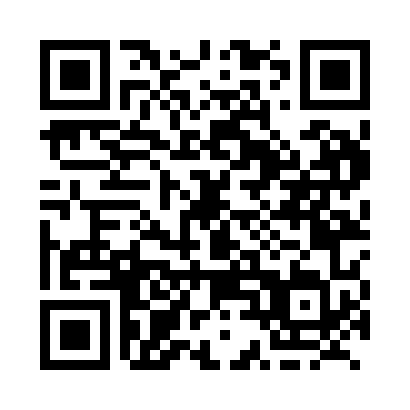 Prayer times for Del-Val, Quebec, CanadaWed 1 May 2024 - Fri 31 May 2024High Latitude Method: Angle Based RulePrayer Calculation Method: Islamic Society of North AmericaAsar Calculation Method: HanafiPrayer times provided by https://www.salahtimes.comDateDayFajrSunriseDhuhrAsrMaghribIsha1Wed3:185:0512:245:297:449:312Thu3:165:0312:245:307:459:333Fri3:135:0212:245:317:479:364Sat3:115:0012:245:317:489:385Sun3:084:5812:245:327:509:406Mon3:064:5712:245:337:519:427Tue3:044:5512:235:347:539:458Wed3:014:5412:235:357:549:479Thu2:594:5212:235:367:559:4910Fri2:564:5112:235:377:579:5211Sat2:544:4912:235:377:589:5412Sun2:524:4812:235:388:009:5613Mon2:494:4612:235:398:019:5914Tue2:474:4512:235:408:0210:0115Wed2:454:4412:235:418:0410:0316Thu2:424:4212:235:418:0510:0617Fri2:404:4112:235:428:0610:0818Sat2:384:4012:235:438:0810:1019Sun2:364:3912:245:448:0910:1320Mon2:344:3712:245:458:1010:1521Tue2:314:3612:245:458:1110:1722Wed2:304:3512:245:468:1310:1823Thu2:294:3412:245:478:1410:1924Fri2:294:3312:245:478:1510:2025Sat2:284:3212:245:488:1610:2026Sun2:284:3112:245:498:1710:2127Mon2:274:3012:245:508:1910:2128Tue2:274:3012:245:508:2010:2229Wed2:274:2912:245:518:2110:2330Thu2:264:2812:255:518:2210:2331Fri2:264:2712:255:528:2310:24